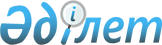 Қазақстан Республикасы Үкіметінің 2002 жылғы 26 желтоқсандағы N 1379 және 2002 жылғы 29 желтоқсандағы N 1429 қаулыларына өзгерістер мен толықтырулар енгізу туралыҚазақстан Республикасы Үкіметінің 2003 жылғы 30 желтоқсандағы N 1347 қаулысы

      Қазақстан Республикасының Үкіметі қаулы етеді:




      1. Қазақстан Республикасы Үкіметінің кейбір шешімдеріне мынадай өзгерістер мен толықтырулар енгізілсін:



      1) "2003 жылға арналған республикалық бюджет туралы" Қазақстан Республикасының Заңын іске асыру туралы" Қазақстан Республикасы Үкіметінің 2002 жылғы 26 желтоқсандағы N 1379 
 қаулысына 
:



      көрсетілген қаулыға 1-қосымшада:



      IV "Шығындар" деген бөлімде:



      4 "Білім беру" деген функционалдық топта:



      225 "Қазақстан Республикасының Білім және ғылым министрлігі" деген әкімші бойынша:



      031 "Дарынды балаларды мемлекеттік қолдау" бағдарламасында:



      034-кіші бағдарламаның 2-бағаны мынадай редакцияда жазылсын:



      "О.Жәутіков атындағы дарынды балаларға арналған республикалық мамандандырылған физика-математикалық орта мектеп-интернат";



      035-кіші бағдарламаның 2-бағаны мынадай редакцияда жазылсын:



      "Дарынды балаларға арналған қазақ тілі мен әдебиетін тереңдете оқытатын республикалық мамандандырылған орта мектеп-интернат";



      202 "Республикалық мектеп-интернаттар үшін негізгі құралдар сатып алу" бағдарламасында:



      034-кіші бағдарламаның 2-бағаны мынадай редакцияда жазылсын:



      "О.Жәутіков атындағы дарынды балаларға арналған республикалық мамандандырылған физика-математикалық орта мектеп-интернат үшін негізгі құралдар сатып алу";



      035-кіші бағдарламаның 2-бағаны мынадай редакцияда жазылсын:



      "Дарынды балаларға арналған қазақ тілі мен әдебиетін тереңдете оқытатын республикалық мамандандырылған орта мектеп-интернат үшін негізгі құралдар сатып алу";



      322 "Республикалық мектеп-интернаттардың ғимараттарын салу, күрделі жөндеу және қайта жаңарту" бағдарламасында:



      036-кіші бағдарламаның 2-бағаны мынадай редакцияда жазылсын:



      "О.Жәутіков атындағы дарынды балаларға арналған республикалық мамандандырылған физика-математикалық орта мектеп-интернаттың ғимараттарын күрделі жөндеу";



      037-кіші бағдарламаның 2-бағаны мынадай редакцияда жазылсын:



      "Дарынды балаларға арналған қазақ тілі мен әдебиетін тереңдете оқытатын республикалық мамандандырылған орта мектеп-интернаттың спорт кешенін салуға арналған жобалау-сметалық құжаттаманы әзірлеу";



      2) "2003 жылға арналған республикалық бюджеттік бағдарламалардың паспорттарын бекіту туралы" Қазақстан Республикасы Үкіметінің 2002 жылғы 29 желтоқсандағы N 1429 
 қаулысына 
:



      көрсетілген қаулыға 
 356-қосымшада 
:



      "Бюджеттік бағдарламаны іске асыру жөніндегі іс-шаралар жоспары" деген 6-тармақтың кестесінде:



      034 және 035-кіші бағдарламалардың 4 және 7-бағандары мынадай редакцияда жазылсын:



      "О.Жәутіков атындағы дарынды балаларға арналған республикалық мамандандырылған физика-математикалық орта мектеп-интернат";



      "Дарынды балаларға арналған қазақ тілі мен әдебиетін тереңдете оқытатын республикалық мамандандырылған орта мектеп-интернат";



      көрсетілген қаулыға 391-қосымшада:



      "Бюджеттік бағдарламаны іске асыру жөніндегі іс-шаралар жоспары" деген 6-тармақтың кестесінде:



      033-кіші бағдарламадағы 5-баған "2 дана" деген сөздерден кейін ",электр плитасы - 2 дана, мұздатқыш шкаф - 1 дана, нан кескіш - 1 дана, нан пісіретін пеш - 1 дана." деген сөздермен толықтырылсын;



      034-кіші бағдарламада:



      4-баған мынадай редакцияда жазылсын:



      "О.Жәутіков атындағы дарынды балаларға арналған республикалық мамандандырылған физика-математикалық орта мектеп-интернат үшін негізгі құралдар сатып алу";



      7-баған мынадай редакцияда жазылсын:



      "О.Жәутіков атындағы дарынды балаларға арналған республикалық мамандандырылған физика-математикалық орта мектеп-интернат";



      035-кіші бағдарламада:



      4-баған мынадай редакцияда жазылсын:



      "Дарынды балаларға арналған қазақ тілі мен әдебиетін тереңдете оқытатын республикалық мамандандырылған орта мектеп-интернат үшін негізгі құралдар сатып алу";



      5-бағанда:



      "нан кескіш" деген сөздерден кейін ", нан илейтін машина - 1 дана, бумен пісіретін электр қазандығы - 1 дана" деген сөздермен толықтырылсын;



      "5-сыныпқа арналған жиһаздар" деген сөздерден кейін ", күшейткіш - 1 дана." деген сөздермен толықтырылсын;



      7-баған мынадай редакцияда жазылсын:



      "Дарынды балаларға арналған қазақ тілі мен әдебиетін тереңдете оқытатын республикалық мамандандырылған орта мектеп-интернат";



      көрсетілетін қаулыға 400-қосымшада:



      "Бюджеттік бағдарламаны іске асыру жөніндегі іс-шаралар жоспары" деген 6-тармақтың кестесінде:



      036-кіші бағдарламада:



      4-баған мынадай редакцияда жазылсын:



      "О.Жәутіков атындағы дарынды балаларға арналған республикалық мамандандырылған физика-математикалық орта мектеп-интернаттың ғимараттарын күрделі жөндеу";



      5-баған мынадай редакцияда жазылсын:



      "О.Жәутіков атындағы дарынды балаларға арналған республикалық мамандандырылған физика-математикалық орта мектеп-интернаттың ғимараттарына жобалау-сметалық құжаттамаға сәйкес жөндеу-құрылысы жұмыстарын жүргізу";



      7-баған мынадай редакцияда жазылсын:



      "О.Жәутіков атындағы дарынды балаларға арналған республикалық мамандандырылған физика-математикалық орта мектеп-интернат";



      037-кіші бағдарламада:



      4-баған мынадай редакцияда жазылсын:



      "Дарынды балаларға арналған қазақ тілі мен әдебиетін тереңдете оқытатын республикалық мамандандырылған орта мектеп-интернаттың спорт кешенін салуға арналған жобалау-сметалық құжаттаманы әзірлеу";



      5-баған мынадай редакцияда жазылсын:



      "Дарынды балаларға арналған қазақ тілі мен әдебиетін тереңдете оқытатын республикалық мамандандырылған орта мектеп-интернаттың спорт кешенін салуға арналған жобалау-сметалық құжаттаманы әзірлеу, мемлекеттік сараптама жасау";



      7-баған мынадай редакцияда жазылсын:



      "Дарынды балаларға арналған қазақ тілі мен әдебиетін тереңдете оқытатын республикалық мамандандырылған орта мектеп-интернат"; 



      7-тармақтағы "О.Жәутіков атындағы Республикалық физика-математикалық мектеп-интернатының ғимараттарының техникалық жағдайын жақсарту және қазақ тілі мен әдебиетін тереңдетіп оқытатын Республикалық мектеп-интернатының спорт кешендері құрылыс жөнінде мемлекеттік сараптамасы өткізілген жобалау-смета құжаттамасын дайындау" деген сөздер "Ө.Жәутіков атындағы дарынды балаларға арналған республикалық мамандандырылған физика-математикалық орта мектеп-интернат ғимараттарының техникалық жағдайын жақсарту және дарынды балаларға арналған қазақ тілі мен әдебиетін тереңдете оқытатын республикалық мамандандырылған орта мектеп-интернаттың спорт кешендерін салуға арналған, мемлекеттік сараптаудан өткен жобалау-сметалық құжаттаманы дайындау" деген сөздермен ауыстырылсын;



      көрсетілген қаулыға 402-қосымшада:



      1-тармақ мынадай редакцияда жазылсын:



      "1. Құны: 3592300 теңге (үш миллиард бес жүз тоқсан екі миллион үш жүз мың теңге).";



      көрсетілген қаулыға 410-қосымшада:



      5-тармақтағы "әзірлеу" деген сөзден кейін "және сынау таралымын басып шығару" деген сөздермен толықтырылсын;



      "Бюджеттік бағдарламаны іске асыру жөніндегі іс-шаралар жоспары" деген 6-тармақтың кестесінде:



      5-бағандағы "әзірлеу" деген сөзден кейін "және сынау таралымын басып шығару" деген сөздермен толықтырылсын;



      7-тармақтағы "оқулықтар мен оқу-әдістемелік кешендер әзірленеді" деген сөздер "оқулықтар мен оқу-әдістемелік кешендердің сынау таралымы әзірленеді және басып шығарылады" деген сөздермен ауыстырылсын.




      2. Осы қаулы қол қойылған күнінен бастап күшіне енеді.


      Қазақстан Республикасының




      Премьер-Министрі


					© 2012. Қазақстан Республикасы Әділет министрлігінің «Қазақстан Республикасының Заңнама және құқықтық ақпарат институты» ШЖҚ РМК
				